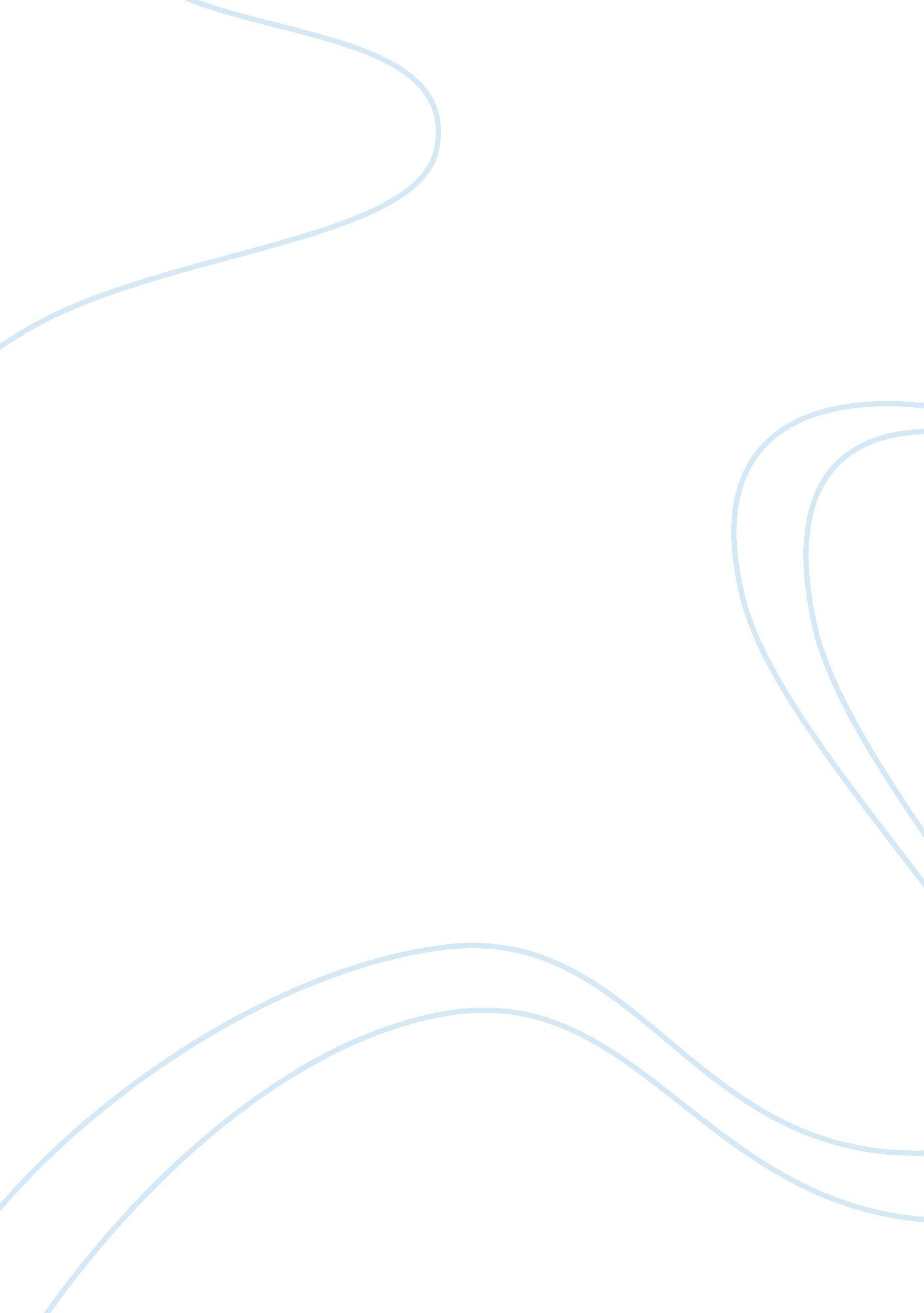 The role of the wife and motherFamily, Mother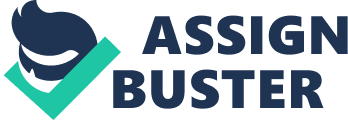 This article clearly outlines the difference between the life of men and women, including their children. In America, many women fulfilled their “ responsibilities”, but others felt that their home was no longer considered sacred. Also, women were not being appreciated for their main role which was maintaining the house in order. According to Kate Chopin, provided an insight on how, “ Perhaps it is better to wake up after all, even to suffer; than to remain a dupe to illusions all one’s Life.” (par. 5) because one of the woman’s main duties was to provide happiness even if they were not happy women had to have a welcoming home for other and their family. Additionally, if women wanted to divorce their husbands in the late 1880s up to the early 1920s, men believed that women wanted this act for “ selfish desires,”( par. 9) even though this was likely to be untrue. If men were to divorce their wives, automatically men had full custody of their children, leaving the mother without any rights. If any woman wanted full custody and a protection order from the law, she had to find not only adultery but also incest, bigamy, cruelty or desertion just to make the men guilty. This article includes a compilation of information, explaining how Chopin and other women were treated and how things changed over time. Also, this essay is biased because it claims that women didn’t do much to stand up and fight for their freedom because they were too scared to even speak to their husband sometimes. Which means that women were just as guilty as men because they let this treatment get this far without any boundaries. It points out how different men and women had to live among others and how society ruled them. This text stands out the most because of its details, facts, and dates the author used in creating it. Also, “ It is the wife’s responsibility to provide her husband a happy home… the single spot of rest which a man has upon this earth for the cultivation of his noblest sensibilities”(par. 12) helped me realize that a woman’s role wasn’t just cleaning, doing chores, or watching children because her main job was to make her husband happy no matter what. This takes us back to what was expected of women back in the late 1880s and early 1920s. This website guides me to a better understanding of women’s rights. So many women from England and America had the same issue: women wanted freedom, liberty, and equality. 